Carte scolaire 2018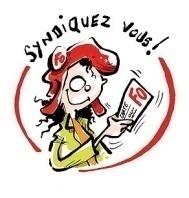 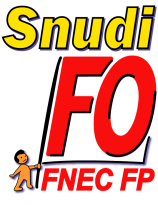 CTSD lundi 12 février 2018CDEN mardi 13 février 2018Carte scolaire 2018CTSD lundi 12 février 2018CDEN mardi 13 février 2018Carte scolaire 2018CTSD lundi 12 février 2018CDEN mardi 13 février 2018Carte scolaire 2018CTSD lundi 12 février 2018CDEN mardi 13 février 2018Carte scolaire 2018CTSD lundi 12 février 2018CDEN mardi 13 février 2018Carte scolaire 2018CTSD lundi 12 février 2018CDEN mardi 13 février 2018FICHE DE REVENDICATIONS DES ENSEIGNANTSFICHE DE REVENDICATIONS DES ENSEIGNANTSFICHE DE REVENDICATIONS DES ENSEIGNANTSFICHE DE REVENDICATIONS DES ENSEIGNANTSFICHE DE REVENDICATIONS DES ENSEIGNANTSFICHE DE REVENDICATIONS DES ENSEIGNANTSPour la Fnec-fp FO et le Snudi FO l'étude de la carte scolaire ne se réduit pas à comparer des seuils et des moyennes d'élèves. Dans chaque école, nous voulons remplir notre mission et améliorer nos conditions de travail et celles de nos élèves. A cet effet, nous définissons des revendications. Aussi, FO défend chaque dossier qui lui est confié. FO veille aussi à ce que l’IA ne s'affranchisse pas au dépend des écoles des effectifs prévisionnels des directeurs ainsi que des seuils qu'il a lui-même fixés.Pour la Fnec-fp FO et le Snudi FO l'étude de la carte scolaire ne se réduit pas à comparer des seuils et des moyennes d'élèves. Dans chaque école, nous voulons remplir notre mission et améliorer nos conditions de travail et celles de nos élèves. A cet effet, nous définissons des revendications. Aussi, FO défend chaque dossier qui lui est confié. FO veille aussi à ce que l’IA ne s'affranchisse pas au dépend des écoles des effectifs prévisionnels des directeurs ainsi que des seuils qu'il a lui-même fixés.Pour la Fnec-fp FO et le Snudi FO l'étude de la carte scolaire ne se réduit pas à comparer des seuils et des moyennes d'élèves. Dans chaque école, nous voulons remplir notre mission et améliorer nos conditions de travail et celles de nos élèves. A cet effet, nous définissons des revendications. Aussi, FO défend chaque dossier qui lui est confié. FO veille aussi à ce que l’IA ne s'affranchisse pas au dépend des écoles des effectifs prévisionnels des directeurs ainsi que des seuils qu'il a lui-même fixés.Pour la Fnec-fp FO et le Snudi FO l'étude de la carte scolaire ne se réduit pas à comparer des seuils et des moyennes d'élèves. Dans chaque école, nous voulons remplir notre mission et améliorer nos conditions de travail et celles de nos élèves. A cet effet, nous définissons des revendications. Aussi, FO défend chaque dossier qui lui est confié. FO veille aussi à ce que l’IA ne s'affranchisse pas au dépend des écoles des effectifs prévisionnels des directeurs ainsi que des seuils qu'il a lui-même fixés.Pour la Fnec-fp FO et le Snudi FO l'étude de la carte scolaire ne se réduit pas à comparer des seuils et des moyennes d'élèves. Dans chaque école, nous voulons remplir notre mission et améliorer nos conditions de travail et celles de nos élèves. A cet effet, nous définissons des revendications. Aussi, FO défend chaque dossier qui lui est confié. FO veille aussi à ce que l’IA ne s'affranchisse pas au dépend des écoles des effectifs prévisionnels des directeurs ainsi que des seuils qu'il a lui-même fixés.Pour la Fnec-fp FO et le Snudi FO l'étude de la carte scolaire ne se réduit pas à comparer des seuils et des moyennes d'élèves. Dans chaque école, nous voulons remplir notre mission et améliorer nos conditions de travail et celles de nos élèves. A cet effet, nous définissons des revendications. Aussi, FO défend chaque dossier qui lui est confié. FO veille aussi à ce que l’IA ne s'affranchisse pas au dépend des écoles des effectifs prévisionnels des directeurs ainsi que des seuils qu'il a lui-même fixés.Vos délégués FO :Agnès Aubaud, Yannick Delpoux, Chloé Fillon, Nicolas Tournier05 61 47 89 55 – snudi.fo31@gmail.com – www.snudifo31.comVos délégués FO :Agnès Aubaud, Yannick Delpoux, Chloé Fillon, Nicolas Tournier05 61 47 89 55 – snudi.fo31@gmail.com – www.snudifo31.comVos délégués FO :Agnès Aubaud, Yannick Delpoux, Chloé Fillon, Nicolas Tournier05 61 47 89 55 – snudi.fo31@gmail.com – www.snudifo31.comVos délégués FO :Agnès Aubaud, Yannick Delpoux, Chloé Fillon, Nicolas Tournier05 61 47 89 55 – snudi.fo31@gmail.com – www.snudifo31.comVos délégués FO :Agnès Aubaud, Yannick Delpoux, Chloé Fillon, Nicolas Tournier05 61 47 89 55 – snudi.fo31@gmail.com – www.snudifo31.comVos délégués FO :Agnès Aubaud, Yannick Delpoux, Chloé Fillon, Nicolas Tournier05 61 47 89 55 – snudi.fo31@gmail.com – www.snudifo31.comFiche transmise par (nom) :Fiche transmise par (nom) :Fiche transmise par (nom) :Fiche transmise par (nom) :Fiche transmise par (nom) :Fiche transmise par (nom) :Commune : Commune : Nom de l’école :Nom de l’école :Nom de l’école :Mat  / Elém  / Prim Tél :  Tél :  Jours préférés pour contact :Jours préférés pour contact :Jours préférés pour contact :Jours préférés pour contact :Effectifs prévus :    Effectifs prévus :    REP    /  REP +    /   RURAL ISOLE  REP    /  REP +    /   RURAL ISOLE  REP    /  REP +    /   RURAL ISOLE  REP    /  REP +    /   RURAL ISOLE  TPS :PS : CP : CE1 : CE2 : CM1 : MS : GS :CM2 : ULIS : UPE2A : Autre : Total maternelle :Total maternelle :Total élémentaire :Total élémentaire :Total primaire :Total primaire :Nombre de classes actuel : Nombre de classes actuel : Nombre de classes actuel :Nombre de classes actuel :Nombre de classes actuel :Nombre de classes actuel :Moyenne actuelle :Moyenne actuelle :Moyenne actuelle :Moyenne actuelle :Moyenne actuelle :Moyenne actuelle :Moyenne après mesure :Moyenne après mesure :Moyenne après mesure :Moyenne après mesure :Moyenne après mesure :Moyenne après mesure :Vos revendications(entourer/surligner): OUVERTURE / PAS DE FERMETURE / LEVEE DU BLOCAGE / SUIVI / AUTRE : Vos revendications(entourer/surligner): OUVERTURE / PAS DE FERMETURE / LEVEE DU BLOCAGE / SUIVI / AUTRE : Vos revendications(entourer/surligner): OUVERTURE / PAS DE FERMETURE / LEVEE DU BLOCAGE / SUIVI / AUTRE : Vos revendications(entourer/surligner): OUVERTURE / PAS DE FERMETURE / LEVEE DU BLOCAGE / SUIVI / AUTRE : Vos revendications(entourer/surligner): OUVERTURE / PAS DE FERMETURE / LEVEE DU BLOCAGE / SUIVI / AUTRE : Vos revendications(entourer/surligner): OUVERTURE / PAS DE FERMETURE / LEVEE DU BLOCAGE / SUIVI / AUTRE : Eléments en défense et spécificités dont vous demandez la prise en compte :Eléments en défense et spécificités dont vous demandez la prise en compte :Eléments en défense et spécificités dont vous demandez la prise en compte :Eléments en défense et spécificités dont vous demandez la prise en compte :Eléments en défense et spécificités dont vous demandez la prise en compte :Eléments en défense et spécificités dont vous demandez la prise en compte :Initiatives et démarches engagées ou prévues (parents, élus locaux, IEN, médias…) :Initiatives et démarches engagées ou prévues (parents, élus locaux, IEN, médias…) :Initiatives et démarches engagées ou prévues (parents, élus locaux, IEN, médias…) :Initiatives et démarches engagées ou prévues (parents, élus locaux, IEN, médias…) :Initiatives et démarches engagées ou prévues (parents, élus locaux, IEN, médias…) :Initiatives et démarches engagées ou prévues (parents, élus locaux, IEN, médias…) :Cadre réservé au syndicat :Cadre réservé au syndicat :Cadre réservé au syndicat :Cadre réservé au syndicat :Cadre réservé au syndicat :Cadre réservé au syndicat :Mesure prévue par L’IA : Mesure prévue par L’IA : Mesure prévue par L’IA : Mesure prévue par L’IA : Mesure prévue par L’IA : Mesure prévue par L’IA : Mesure à l’issue du CTSD : Mesure à l’issue du CTSD : Mesure à l’issue du CTSD : Mesure à l’issue du CTSD : Mesure à l’issue du CTSD : Mesure à l’issue du CTSD : Mesure à l’issue du CDEN :                 Mesure à l’issue du CDEN :                 Mesure à l’issue du CDEN :                 Mesure à l’issue du CDEN :                 Mesure à l’issue du CDEN :                 Mesure à l’issue du CDEN :                 